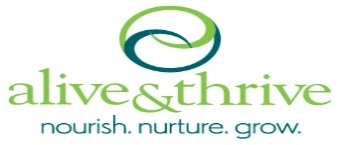 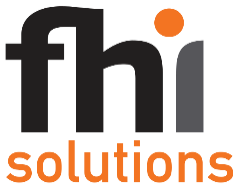 Request for Quotations (RFQ) Pour l’impression des affiches SENN et Code SLM.Publié par Projet Alive & Thrive Publié : 21 Avril 2021	Titre : RFQ pour impression d’outils de communication,	Date limite de soumission des propositions : 29 Avril 2021Estimation de la période de performance/journée d’activité : 10 au 24 Mai 2021	INTRODUCTIONAlive & Thrive (A&T) est une initiative mondiale de nutrition visant à sauver des vies, à prévenir les maladies et à assurer une croissance saine des mères et des enfants. De 2009 à 2014, A&T a démontré que des améliorations rapides de l'alimentation du nourrisson et du jeune enfant (ANJE) sont possibles dans des contextes aussi divers que l'Ethiopie, le Bangladesh et le Viet Nam. En 2014, A&T a commencé à travailler au Burkina Faso, en Inde, au Nigéria et dans toute la région de l'Asie du Sud-Est, en élargissant son champ d'action pour inclure la nutrition maternelle et des adolescentes, et en utilisant l'agriculture et les programmes de protection sociale comme mécanismes de prestation pour la nutrition des mères, des nourrissons et des jeunes enfants (NMNJE). Actuellement, A&T met à profit son solide réseau et sa base de connaissances pour renforcer les systèmes et les capacités dans ces pays et dans d'autres pays d'Afrique et d'Asie, et pour diffuser ses innovations, ses outils et ses leçons apprises dans le monde entier. A&T est géré par FHI 360 avec des financements de la Bill & Melinda Gates Foundation et d'autres donateurs.Le Ministère de la santé, avec l’accompagnement de ses partenaires, veut tester la mise en œuvre d’un paquet d’intervention nutritionnel intégré de soins essentiel du nouveau-né dans la région du centre Nord. Par ailleurs, Alive & Thrive (A&T) en collaboration avec les autre partenaires, fourni une assistance technique pour aider le Ministère de la santé à diffuser le nouveau code SLM adopté en Conseil des Ministres le mercredi 17 mars 2021. Pour chacune des interventions les A&T s’engage à reproduire les outils de communication élaborés.  Ainsi donc A&T souhaite recruter un imprimeur ou une agence de communication cette fin. Le matériel à reproduire est le suivant : Affiche 1 : les gestes clés de SENN sur la table d’accouchement Affiche 2 : les gestes clés de SENN En suite de couchesAffiche3 IHAB : dix conditions pour réussir l’allaitementAffiche 4 : la mise au sein précoce (MSP)Affiche 5 : affiche d’information des prestataires de santé sur les Code SLM (Centre de Santé)Affiche 6 : affiche d’information des responsables de programmes et autorités du ministère de la santé et des secteurs sensible à la nutrition I. OBJECTIFSLa présente demande vise à solliciter des cotations pour la reproduction et la livraison du matériel ci-dessus indiqué pendant la période d’exécution spécifiée ; cela consistera à identifier et de signer un contrat avec une agence ou une imprimerie capable de reproduire et de livrer un matériel de qualité et dans les délais fixés par Alive & Thrive pour la reproduction du matériel. II. ENONCE DES TRAVAUX La structure retenue reproduira un ensemble de matériaux qui soutiendrons l’atelier. La version numérique sera fournie au prestataire par Alive& Thrive. La structure retenue accomplira les tâches suivantes : Proposer un échantillon de chaque document au format et qualité de support requis par Alive & Thrive Reproduire les différents matériaux au format, avec la qualité de papier et au nombre demandé par Alive & ThriveLivrer les différents outils selon le chronogramme donné par Alive & Thrive Collaborer avec l’équipe d’Alive & Thrive et recevoir d’elle des orientations dans le cadre de la reproduction des matériels de communication. Les détails de chaque type d’outils de communication, les formats et la qualité du papier sont précisés dans le tableau ci-après présenté. CAPACITES TECHNIQUES ET QUALIFICATIONS REQUISES : Avoir l’expérience (marchés similaires), l’équipement et le personnel nécessaire pour fournir les outils dans les délais indiqués par Alive & Thrive. CONDITIONS DE SOUMISSION Pour que leurs dossiers soient examinés, les soumissionnaires doivent fournir les éléments suivants : Les coûts unitaires et totaux pour chaque type d’outils ainsi que le coût global de l’offre prenant en compte la TVAUn échantillon imprimé de chaque outil,Une description du planning de production et de livraison des outils au bureau de Alive & Thrive à Ouagadougou, Trois références en matière de travail similaire avec d’autres clients, y compris leurs coordonnées.Une adresse mail propre à la structure qu’Alive & Thrive pourra utiliser pour envoyer la confirmation de réception des offres. EVALUATION DES OFFRES ET ATTRIBUTION DU MARCHE Les propositions seront évaluées sur la base du meilleur rapport qualité-prix par un comité d’évaluation. de façon spécifique, la sélection finale se fera sur la base des catégories pondérées suivantes : Qualité des, prototypes et échantillons (ou exemplaire similaire) conçus : 50 % Capacités de fournir les outils dans les délais requis par Alive & Thrive : 20 %Prix 20% Expérience et références : 10 % REMARQUE : FHI Solutions ne dédommagera aucune personne pour la préparation de son dossier en réponse à cette demande de prix. Par ailleurs la publication de cette demande de prix ne constitue pas une garantie que FHI Solutions attribuera un contrat pour des travaux futurs.  RELATIONS CONTRACTUELLES ANTICIPEESFHI prévoit d’accorder à l’agence sélectionnée un contrat à prix fixe en franc CFA sur la base de la meilleure offre (qualité/prix). Une fois le contrat approuvé, il inclura un calendrier de paiement à prix fixe en fonction les livrables décrits dans l’étendue des travaux et sous condition de l'approbation des livrables par A&T.CONDITIONS DE LIVRAISON ET DE PAIEMENT Le soumissionnaire retenu devrait livrer les marchandises à notre bureau situés à Ouagadougou, Alive & Thrive inspectera la qualité et la quantité des impressions des outils commandés avant la livraison Paiement à 100% sera effectué lors de la livraison réussie de tous les articles commandés au bureau de Alive and Thrive Ouagadougou DEMANDE D’INFORMATIONS RELATIVES AU PRESENT RFQ Les échantillons à cette demande de prix doivent être envoyer sous pli fermé à l’attention de Benjamin SANOU, au Bureau de A&T à Avenue de l’intégrité, 5ième étage Immeuble Tassembedo, Ouagadougou, BF au plus tard le 26 Avril 21 à 17 h 00, heure du Burkina. Les offres reçues après cette date et cette heure peuvent ne pas être acceptées pour examen. A&T ouvrira un registre pour tous ceux qui ont soumis des propositions pour écrire leurs coordonnées afin de reconnaître la réception de votre proposition.Toute question ou demande de clarification doit être soumise par écrit à Benjamin Sanou, à  Bsanou@fhi360.org avec copie à KIredell@fhi360.org au plus tard le 23 avril 21 à 17 h 00 heure du Burkina.  Les réponses seront partagées avec tous les fournisseurs qui ont exprimé leur intérêt et affichés publiquement sur le site Web. Aucune demande téléphonique ne sera répondue. A&T accusera réception de votre proposition par retour de courriel. Les propositions reçues après cette date ne seront pas acceptées. RETRAIT DE PROPOSITION Les soumissionnaires peuvent retirer leurs propositions en adressant, par courriel, une note écrite à tout moment avant l’attribution. Les propositions peuvent être retirées en personne par le soumissionnaire ou son présentant/sa représentante autorisé(e), si l’identité du représentant ou de la représentante est connue d’A&T et le représentant ou la représentante signe un état de retrait. FAUSE DECLARATION DANS LA PROPOSITION Les soumissionnaires doivent fournir des informations complètes et précises telles que requises par la présente sollicitation et ses annexes. Lorsqu’A&T se rend compte qu’un soumissionnaire a fait des fausses déclarations dans la réponse à l’invitation à soumissionner, A&T peut rejeter ladite réponse sans aucun examen. CLAUSES DE NON-RESPONSABILITE ET DE PROTECTION D’ALIVE & THRIVE A&T peut annuler l’appel d’offres et ne pas attribuer le marché ;A&T peut rejeter une ou toutes les réponses reçues ; La publication de l’appel d’offre ne constitue pas pour A&T un engagement pour attribuer le marché ; A&T se réserve le droit de disqualifier toute offre sur la base du fait que le soumissionnaire n’a pas respecté les instructions relatives à l’appel d’offre ; A&T se réserve le droit de publier une attribution de marché sur la base de l’évaluation initiale des offres sans discussion ; A&T peut choisir de n’attribuer qu’une partie des activités énoncées dans l’appel d’offres, ou publier plusieurs attributions sur la base des activités énoncées dans l’appel d’offre ; A&T se réserve le droit d’ignorer les insuffisances mineures des propositions qui peuvent être corrigées avant la détermination des propositions admissibles dans le but de promouvoir la concurrence. - FIN DE L’APPEL D’OFFRE –N°outils à reproduire descriptif descriptive détailléquantité1Affiche 1 : les gestes clés de SENN sur la table d’accouchement FORMAT A0Nombre de page :1 ; Recto : image et texte ; Format : A0 ; Couleur : quadri ; Support : bâche LOURDE dos noir encadré extérieur en bois rouge avec toile anti-lézard au dos 1002Affiche 2 : les gestes clés de SENN En suite de couchesFORMAT A0Nombre de page :1 ; Recto : image et texte ; Format : A0 ; Couleur : quadri ; Support : bâche LOURDE dos noir encadré extérieur en bois rouge avec toile anti-lézard au dos 1003Affiche3 IHAB : dix conditions pour réussir l’allaitementFORMAT A0Nombre de page :1 ; Recto : image et texte ; Format : A0 ; Couleur : quadri ; Support : bâche LOURDE dos noir encadré extérieur en bois rouge avec toile anti-lézard au dos 1004Affiche : la mise au sein précoce (MSP)FORMAT A0Nombre de page :1 ; Recto : image et texte ; Format : A0 ; Couleur : quadri ; Support : bâche LOURDE dos noir encadré extérieur en bois rouge avec toile anti-lézard au dos 1005Affiche : d’information des prestataires de santé sur les Code SLM (Centre de Santé)FORMAT A1Nombre de page :1 ; Recto : image et texte ; Format : A0 ; Couleur : quadri ; Support : bâche LOURDE dos noir encadré extérieur en bois rouge avec toile anti-lézard au dos 8006Affiche : d’information des responsables de programmes et autorités du ministère de la santé et des secteurs sensible à la nutrition FORMAT A1Nombre de page :1 ; Recto : image et texte ; Format : A0 ; Couleur : quadri ; Support : bâche LOURDE dos noir encadré extérieur en bois rouge avec toile anti-lézard au dos 200